C) NOTAS DE GESTIÓN ADMINISTRATIVAIntroducción		La elaboración y presentación de los estados financieros, así como sus notas respectivas que se anexan tienen como objetivo fundamental  la revelación del contexto y de los aspectos económico-financieros que influyeron en los datos y cifras generadas por la CAPAMI,  del 1 de Enero al 31 de Diciembre del 2023, de acuerdo a sus facultades que le confiere las leyes que aplica, así como los procedimientos autorizados.	GA01 Autorización e Historia:		Se informará sobre:																	Fecha de creación del ente: Se crea la Comisión de Agua Potable y Alcantarillado del Municipio de Iguala conforme al decreto celebrado el 28 de mayo de 1991y publicado en el Periódico Oficial del Gobierno del Estado de Guerrero. Para efectos fiscales se cuenta con un registro federal de contribuyentes CAP910529CU7, por lo que la Secretaria de Hacienda y Crédito Público, reconoce con fecha de creación el 29 de Mayo de 1991.	Principales cambios en la estructura: No se realizaron cambios en la   estructura orgánica durante el ejercicio fiscal 2023.GA02 Describir el Panorama Económico y Financiero	Las principales fuentes de financiamiento que tiene el organismo son de ingresos propios obtenidos por la prestación de servicios, el presupuesto de ingresos y egresos es aprobado por el presidente municipal quien es el que funge como presidente del consejo de administración, incluye las partidas necesarias para cubrir los gastos del ente, dicho presupuesto es ejercido y administrado por la CAPAMI.		GA03 Organización y Objeto Social		Se informará sobre:	Objeto social y principales actividades: Contar con infraestructura suficiente y adecuada para dar a la población un servicio de agua potable adecuado, así como de alcantarillado y saneamiento.Principal actividad: Es la captación, tratamiento y suministro de agua potable para uso distinto al doméstico.Ejercicio Fiscal: Ejercicio fiscal 2023.Régimen jurídico que le es aplicable: Persona moral sin fines de lucro, con responsabilidad jurídica y patrimonio propio.Consideraciones fiscales del ente: Obligaciones fiscales.Contribuciones federales obligadas a pagar y retener:			Declaración informativa de IVA con la anual de ISR												Pago definitivo mensual de IVA													Entero de retenciones mensuales de ISR por sueldos y salarios											Declaración de proveedores de IVA													Declaración informativa mensual de Proveedores	Contribuciones estatales obligadas a pagar o retener												Pago de impuestos sobre nómina sobre las erogaciones por remuneraciones al personal.Estructura organizacional básica.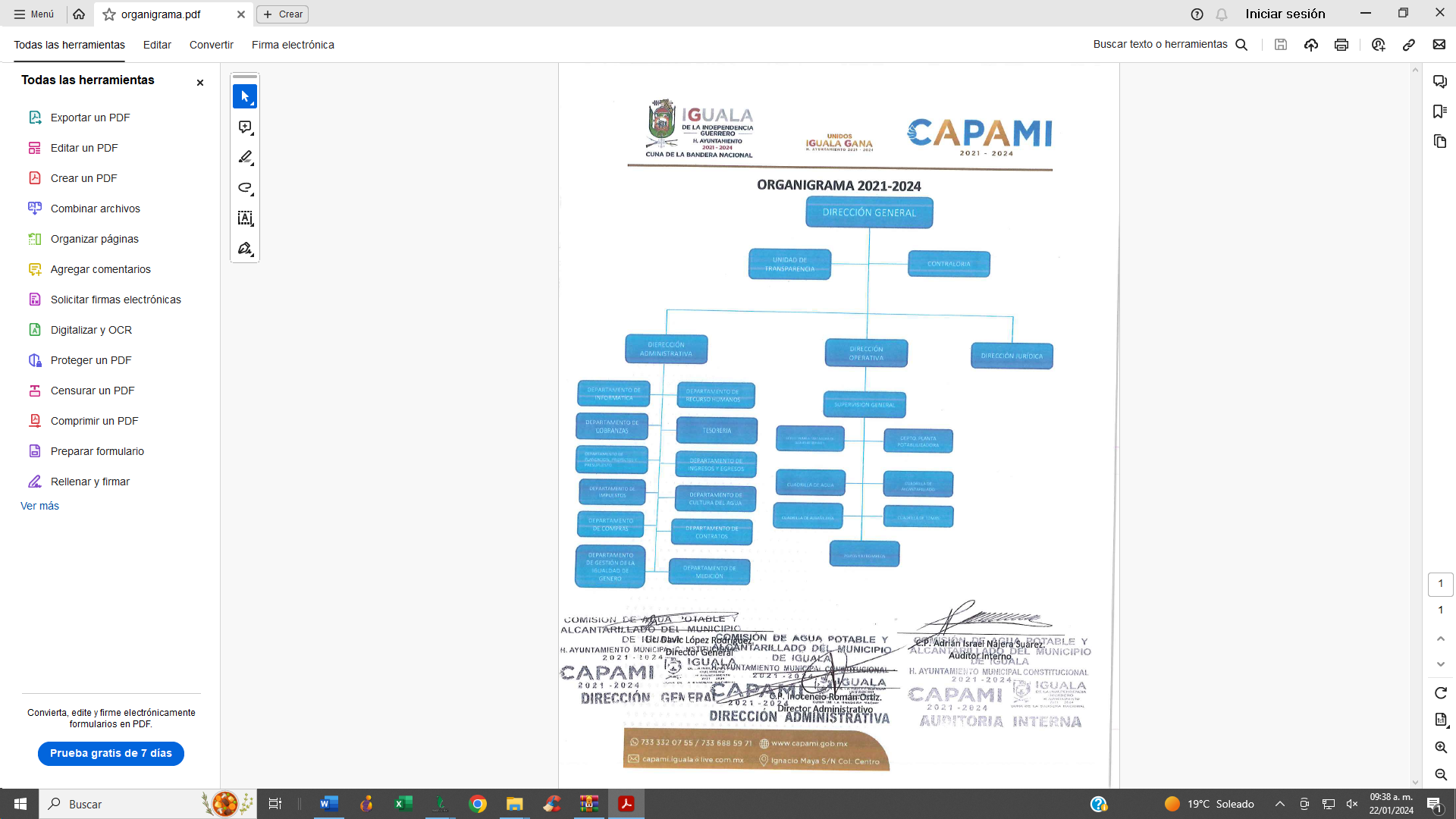 Fideicomisos, mandatos y análogos de los cuales es fideicomitente o fideicomisario. No existen fideicomisos.GA04 	Bases de Preparación de los Estados Financieros					Se informará sobre:		Se ha observado la normatividad emitida por el CONAC y las disposiciones legales aplicables.	1.  Si (X)           No (   )2. Los presentes estados financieros se encuentran expresados en moneda nacional y han sido elaborados de conformidad con las disposiciones de la LGCG, así como los acuerdos emitidos por el Consejo Nacional de Armonización Contable (CONAC) aplicable.La Comisión de Agua Potable y Alcantarillado del Municipio de Iguala a partir del 1 de Enero del año 2015 armonizo su sistema de contabilidad, alineando el plan de cuentas como lo regula el CONAC y se emiten los estados financieros, contables, presupuestarios, programáticos y complementarios que están establecidos. Las operaciones se registran en el sistema automatizado de administración y contabilidad gubernamental SAACG.NET	avalado por el CONAC.											b) 	La normatividad aplicada para el reconocimiento, valuación y revelación de los diferentes rubros de la información financiera, así como las bases de medición utilizadas para la elaboración de los estados financieros; por ejemplo: costo histórico, valor de realización, valor razonable, valor de recuperación o cualquier otro método empleado y los criterios de aplicación de los mismos.	Con fundamento en el artículo 21 de la ley general de contabilidad gubernamental, el cual señala que la contabilidad se basara en un marco conceptual que representa los conceptos fundamentales para la contabilización y valuación de la información financiera confiable y comparable. La Comisión de Agua Potable y Alcantarillado del Municipio de Iguala, registra sus operaciones a costo histórico, es decir las operaciones son registradas de acuerdo al monto erogado para su adquisición conforme a la documentación contable original comprobatoria. Por otra parte, este ente público aplica el mismo tratamiento contable a sus operaciones o transacciones. 											c)    	Postulados básicos de contabilidad gubernamental.							1.- Sustancia económica. - El organismo reconoce los registros contables de las transacciones interna y otros eventos, que afectan económicamente y en su caso delimitan la operación de sistema de contabilidad gubernamental.2.- Ente público.- La Comisión de Agua Potable y Alcantarillado del Municipio de Iguala, cuenta con el consejo de administración, un Director General y las unidades administrativas necesarias para el cumplimiento del objeto funciones y atribuciones. 	3.- Existencia Permanente	.-La existencia del organismo es permanente salvo, disposición legal que especifique lo contrario.					 4.- Revelación suficiente. - Los estados financieros y la información financiera muestra amplia y claramente la situación financiera del organismo y los resultados.						5.-Importancia Relativa. - muestra los aspectos importantes del organismo que fueron reconocidos contablemente.	6.-Registro e Integración Presupuestaria.-La información Presupuestaria del Organismo, se integra en la contabilidad en los mismos términos que se presenta el Presupuesto de Ingresos publicado y el Presupuesto de Egreso, así como las Ampliaciones y modificaciones realizadas en el transcurso del año 2023; Así mismo de acuerdo a la naturaleza económica que corresponda: El registro presupuestario del Ingreso y Egresos del Organismo refleja en la contabilidad, considerando sus efectos patrimoniales y su vinculación con las etapas presupuestarias correspondientes.7.- Consolidación De La Información Financiera. –De acuerdo a los lineamientos del CONAC, los ayuntamientos de los municipios, son los autorizados de consolidar la información de las dependencias y organismos descentralizados.8.-Devengo contable. - Los registros contables de los Ingresos del devengo, los realizo el Organismo, cuando existe jurídicamente el derecho de recaudación, y del gasto se reconoce el momento de solicitar el servicio, adquisición del bien, etc,  y se devenga al momento de que se recibe el bien (Material ) o se proporciona el Servicio, "y cuando se tiene la factura" se (Reconoce la Deuda), y una vez reconocida la deuda se programa para pago a favor del tercero.	 9.- Valuación. - Todos los eventos que afectan económicamente al ente público, son cuantificados en términos monetarios y se registran a valor histórico. 10.- Dualidad Económica. -El Organismo reconoce en la Contabilidad, la representación de las Transacciones de algún evento, que afecte la situación Financiera, y la composición de los Recursos asignados para el logro de las metas y/o programas.11.- Consistencia. - Las operaciones similares en el Organismo, corresponde a un tratamiento contable, lo cual permanece a través del tiempo, en tanto no cambie la esencia económica de las Operaciones.Normatividad supletoria. En virtud de la normatividad emitida por el CONAC, el Organismo no ha requerido la aplicación de normatividad supletoria en materia de contabilidad gubernamental.	Para las entidades que por primera vez estén implementando la base devengada de acuerdo a la Ley de Contabilidad, deberán:	-    Revelar las nuevas políticas de reconocimiento; NADA QUE MANIFESTAR.			-    Su plan de implementación;	NADA  QUE  MANIFESTAR.            	-   Revelar los cambios en las políticas, la clasificación y medición de las  mismas, así como su impacto en la información financiera: NADA QUE MANIFESTAR.		- Presentar los últimos estados financieros con la normatividad anteriormente utilizada con las nuevas políticas para fines de comparación en la transición a la base devengada. NADA QUE MANIFESTAR.	GA05	Políticas de Contabilidad Significativas							Se informará sobre:	Actualización: La Comisión de Agua Potable y Alcantarillado del Municipio de Iguala, realiza la actualización de los activos, pasivos y hacienda pública y/o patrimonio. A partir del ejercicio 2015 se realizaron los registros contables y presupuestales en  el    sistema  automatizado   de     administración    y    contabilidad       gubernamental  ( SAACG.NET ),      el cual   ha facilitado para presentar estados financieros armonizados conforme lo marca la legislación vigente y también dar continuidad a la revisiones de la Auditoria Superior del Estado. Se registran los momentos contables de acuerdo a la norma del CONAC.Informar sobre la realización de operaciones en el extranjero y de sus efectos en la información financiera: No se realizan operaciones en el extranjero.Metodo de valuación de la inversión en acciones en compañías subsidiarias no consolidadas y asociadas. No se realizan inversiones en compañías subsidiarias.Sistema y método de valuación de inventarios y costo de lo vendido: El ente vende medidores, cuando el giro del negocio del usuario lo requiere, pero no es la actividad principal del ente y solo se considera como un ingreso, ya que es parte de los servicios proporcionados.Beneficios a empleados: revelar el cálculo de la reserva actuarial, valor presente de los ingresos esperados comparado con el valor presente de la estimación de gastos tanto de los beneficiarios actuales como futuros. Las obligaciones por jubilaciones están a cargo de un organismo descentralizado llamado ISSSPEG.Provisiones: objetivo de su creación, monto y plazo. Los pasivos contingentes están considerados dentro del presupuesto de egresos del ejercicio.Reservas: objetivo de su creación, monto y plazo. No se cuenta con reservas.Cambios en políticas contables y corrección de errores junto con la revelación de los efectos que se tendrá en la información financiera del ente público, ya sea retrospectivos o prospectivos:Reclasificaciones: se deben revelar todos aquellos movimientos entre cuentas por efectos de cambios en los tipos de operaciones.Se realiza una ampliación del presupuesto de ingresos  por la cantidad de $ 1,656,592.72 del Remanente del ejercicio 2022.Se realiza una ampliación del presupuesto de ingresos a las siguientes cuentas. por la cantidad de $ 6,316,455.20, por rebasar el monto presupuestado:Se realiza una ampliación de presupuesto de egresos del Remanente del ejercicio 2022 por la cantidad de $ 1,656,592.72.Se realiza una ampliación del presupuesto de egresos a las siguientes cuentas, por la cantidad de $ 6,316,455.20, por rebasar el presupuesto de ingresos:Se realizan ampliaciones y reducciones compensadas  en el presupuesto	de egresos, como a continuación se detallan:Se realizan ampliaciones y reducciones  compensadas  en el presupuesto	de ingresos, como a continuación se detallan:Se reclasifica la cuenta 1235-3-61301 Infraestructura de Agua Potable, saneamiento hidroagrícola y control de inundaciones a la cuenta 5611-3-01 Obras no Capitalizables de Agua Potable por la cantidad de  $ 557,769.30.Se reclasifica la cuenta 1235-3-61301 Infraestructura de Agua Potable, saneamiento hidroagrícola y control de inundaciones a la cuenta 5611-3-01 Obras no Capitalizables de Agua Potable por la cantidad de  $ 1,710,235.77.Se reclasifica la cuenta 1235-3-61301 Infraestructura de Agua Potable, saneamiento hidroagrícola y control de inundaciones a la cuenta 5611-3-01 Obras no Capitalizables de Agua Potable por la cantidad de  $ 287,500.00.Se reclasifica la cuenta 1235-3-61301 Infraestructura de Agua Potable, saneamiento hidroagrícola y control de inundaciones a la cuenta 5611-3-01 Obras no Capitalizables de Agua Potable por la cantidad de  $ 1,008,477.22.Se reclasifica la cuenta 1236-4-62403 Construcción de obras integrales para la dotación de servicios a la cuenta 5611-4-01 Obras no Capitalizables Integrales por la cantidad de  $ 1,812,699.69.Se crean las siguientes cuentas en el plan de cuentas.Se le da solvencia presupuestaria a las siguientes cuentas de egresos:Se le da solvencia presupuestaria las siguientes cuentas de ingresosDepuración y cancelación de saldos.  A la fecha no se han realizado depuraciones ni cancelaciones de saldos.	GA06 Posición en Moneda Extranjera y Protección por Riesgo Cambiario		Se informará sobre:									Activos en moneda extranjera.  No se tienen activos en moneda extranjera.Pasivos en moneda extranjera. No se tienen pasivos en moneda    extranjera.Posición en moneda extranjera. No se tienen operaciones en moneda extranjera.	Tipo de cambio. No se tienen operaciones en moneda extranjera.Equivalente en moneda nacional. No se tienen operaciones en moneda extranjera.					Lo anterior, por cada tipo de moneda extranjera que se encuentre en los rubros de activo y pasivo. Adicionalmente, se informará sobre los métodos de protección de riesgo por variaciones en el tipo de cambio.	GA07 Reporte Analítico del Activo	Debe mostrar la siguiente información:	Vida útil o porcentajes de depreciación, deterioro o amortización utilizados en los diferentes tipos de activos. A partir del ejercicio 2019 se realizó la depreciación, del cual al hacer la operación en el sistema en automático calcula las depreciaciones que no se realizaron en ejercicios anteriores y el actual.			Cambios en el porcentaje de depreciación o valor residual del activo. Nada que manifestar.					Importe de los gastos capitalizados en el ejercicio, tanto financieros como de investigación y desarrollo.	Nada que manifestar.	Riesgos por tipo de cambio o tipo de interés de las inversiones financieras. Nada que manifestar.Valor en el ejercicio de los bienes construidos por la entidad. Nada que manifestar.Otras circunstancias de carácter significativo que afecten el activo, tales como bienes en garantía, señalados en embargos, litigios, títulos de inversiones entregados en garantías, baja significativa del valor de inversiones financieras, etc.	Nada que manifestar.	Desmantelamiento de Activos, procedimientos, implicaciones, efectos contables.  Nada que manifestar.		Administración de activos; planeación con el objetivo de que el ente los utilice de manera más efectiva. Se da mantenimiento correctivo a los equipos de cómputo, maquinaria, así como al equipo de transporte.GA08 Fideicomisos, Mandatos y Análogos		Se deberá informar:														Por ramo administrativo que los reporta. No se tienen fideicomisos	Enlistar los de mayor monto de disponibilidad, relacionando aquéllos que conforman el 80% de las disponibilidades. No se tienen fideicomisos	GA09 Reporte de la RecaudaciónAnálisis del comportamiento de la recaudación correspondiente al ente público o cualquier tipo de ingreso, de forma separada los ingresos locales de los federales.	b)   	Proyección de la recaudación e ingresos en el mediano plazo.		GA10. Información sobre la Deuda y el Reporte Analítico de la Deuda.Se informa lo siguiente:		Utilizar al menos los siguientes indicadores: deuda respecto al PIB y deuda respecto a la recaudación tomando, como mínimo, un período igual o menor a 5 años. El organismo no tiene ninguna deuda contraída							Información de manera agrupada por tipo de valor gubernamental o instrumento financiero en la que se consideren intereses, comisiones, tasa, perfil de vencimiento y otros gastos de la deuda. El organismo no tiene una deuda contraída.	GA11. 	Calificaciones otorgadas. No se cuenta con calificaciones otorgadas o certificaciones.			GA12. Proceso de Mejora: Se informará de:								Principales Políticas de control interno.                 Manual        de  procedimientos. - Nos indica los procedimientos que debemos seguir de forma ordenada en el desarrollo de las actividades; evitando duplicidad de esfuerzos.								b)   	Medidas de desempeño financiero, metas y alcance. La ley General de Contabilidad Gubernamental, nos establece los criterios generales para emitir la información financiera.GA13. Información por Segmentos.	Toda la información del organismo está procesada y se encuentra disponible.GA14. Eventos Posteriores al Cierre. El organismo público no tiene hechos ocurridos en el periodo posterior al que informa, que proporcionen mayor evidencia sobre eventos que le afecten económicamente.		GA15. Partes Relacionadas.	En la Comisión de Agua Potable y Alcantarillado del Municipio de Iguala no existen partes relacionadas que ejerzan influencia sobre la toma de decisiones operativas y financieras.								GA16. Responsabilidad Sobre la Presentación Razonable de la Información Contable. Para dar certidumbre a los Estados Financieros estos se presentan debidamente rubricados incluyendo la leyenda " Bajo protesta de decir verdad declaramos que los Estados Financieros y sus notas, son razonablemente correctos y son responsabilidad del emisor" 	“Bajo protesta de decir verdad declaramos que los Estados Financieros y sus notas, son razonablemente correctos y son responsabilidad del emisor."		CUENTADESCRIPCIÓNIMPORTE4173-13-001Agua adelantado domestico fijo2,276,225.564173-13-002Agua adelantado comercial fijo442,005.204173-13-005Agua adelantado servicio mixto141,369.314173-14-001Drenaje adelantado domestico fijo491,949.214173-14-005Drenaje adelantando servicio mixto31,630.204173-16-001Agua adeudo domestico fijo1,560,120.414173-16-008Agua adeudo especial medido269,518.284173-17-001Drenaje adeudo domestico fijo297,368.914173-18-001Saneamiento806,268.004173-39-001Otros 0.12Total 6,316,455.20CapituloDESCRIPCIÓNIMPORTE12201Sueldos al personal eventual566,796.7613201Primas de vacaciones20,323.0213203Gratificaciones de fin de año1,014,928.5013401Compensaciones ordinarias205,431.6813402Compensaciones extraordinarias3,725.0115101Cuotas para el fondo de ahorro y fondo de trabajo42,098.2825102Substancias y productos químicos basicos 34,676.8326101Combustibles, lubricantes y aditivos18,198.1731101Energía eléctrica2,385,031.8135103Rehabilitación y mantenimiento de líneas generales de agua potable557,617.9239801Impuesto sobre nominas y otros que se deriven de una relación laboral160,950.0039902Otros servicios generales10,700.0061301Infraestructura De Agua Potable, Saneamiento Hidroagrícola Y Control De Inundaciones1,295,977.22Total6,316,455.20CAPITULODESCRIPCIÓN IMPORTE  Ampliaciones /reducciones  (Compensadas )11301Sueldos Al Personal De Base-       72,343.74  Reducción compensada 12201Sueldos Al Personal Eventual      722,779.96  Ampliación compensada 13101Primas Por Años De Servicios Prestados-         4,642.00  Reducción compensada 13201Primas De Vacaciones-       83,166.81  Reducción compensada 13203Gratificación De Fin De Año      340,194.99  Ampliación compensada 13401Compensaciones Ordinarias      893,767.95  Ampliación compensada 13402Compensaciones Extraordinarias      854,143.47  Ampliación compensada 14102Aportaciones Al Imss         17,500.00  Ampliación compensada 14401Seguro De Vida-     326,013.29  Reducción compensada 15101Cuotas Para El Fondo De Ahorro Y Fondo De Trabajo-     117,050.08  Reducción compensada 15202Pago De Liquidaciones      100,192.80  Ampliación compensada 15404Prestaciones Complementarias Personal De Base         33,350.00  Ampliación compensada 15901Otras Prestaciones Sociales Y Económicas-       40,860.00  Reducción compensada 16104Previsiones Para Creación De Plazas-     500,000.00  Reducción compensada 17102Estímulos Por Antigüedad         35,450.00  Ampliación compensada 21102Artículos Y Material De Oficina         52,638.32  Ampliación compensada 21201Materiales Para Impresión Y Reproducción-       11,000.00  Reducción compensada 21401Suministros Informáticos-         8,225.79  Reducción compensada 21601Materiales Y Artículos De Limpieza-       14,764.55  Reducción compensada 22105Productos Diversos Para Alimentación De Personas         24,238.26  Ampliación compensada 25102Substancias Y Productos Químicos Básicos   1,300,465.29  Ampliación compensada 25301Medicinas Y Productos Farmacéuticos De Aplicación Humana-         5,521.10  Reducción compensada 26101Combustibles, Lubricantes Y Aditivos      421,825.51  Ampliación compensada 27202Artículos Para Seguridad Y Protección Personal-       13,880.00  Reducción compensada 29104Herramientas Menores De Carácter Comercial         54,199.57  Ampliación compensada 31101Energía Eléctrica   3,799,165.02  Ampliación compensada 31201Gas-         1,650.00  Reducción compensada 31401Telefonía Tradicional           4,950.69  Ampliación compensada 31501Telefonía Celular-         3,884.53  Reducción compensada 31801Servicio Postal-         1,200.00  Reducción compensada 31902Contratación De Otros Servicios         20,816.84  Ampliación compensada 33902Proyectos Para Prestación De Servicios         37,068.97  Ampliación compensada 34101Comisiones Bancarias      116,280.48  Ampliación compensada 34501Seguros De Bienes Patrimoniales-       35,810.51  Reducción compensada 35101Mantenimiento Y Conservación De Inmuebles Para La Prestación De Servicios Administrativos-         5,500.00  Reducción compensada 35103Rehabilitación Y Mantenimiento De Líneas Generales De Agua Potable- 6,023,448.23  Reducción compensada 35104Rehabilitación Y Mantenimiento De Colectores Generales De Drenaje Y Alcantarillado      151,078.04  Ampliación compensada 35105Rehabilitación Y Mantenimiento De Pozos Y Rebombeos-       85,231.91  Reducción compensada 35106Reposiciones De Concreto Para Agua Y Drenaje         73,164.20  Ampliación compensada 35501Reparación Y Mantenimiento De Equipo De Transporte      172,734.35  Ampliación compensada 35701Mantenimiento Y Conservación De Maquinaria Y Equipo      192,202.89  Ampliación compensada 35702Mantenimiento Y Conservación De Plantas E Instalaciones Productivas      166,101.08  Ampliación compensada 37201Pasajes Terrestres-               46.37  Reducción compensada 37501Viáticos En El País           7,146.14  Ampliación compensada 39101Servicios Funerarios Y De Cementerios-       12,100.00  Reducción compensada 39801Impuesto Sobre Nóminas Y Otros Que Se Deriven De Una Relación Laboral      209,687.00  Ampliación compensada 39902Otros Servicios Generales      845,395.47  Ampliación compensada 51504Mobiliario Y Equipo De Cómputo         20,156.12  Ampliación compensada 54901Otros Equipos De Transporte         65,500.00  Ampliación compensada 56206Maquinaria, Equipo Y Herramientas Para Industria-     839,326.69  Reducción compensada 56302Maquinaria Y Equipo Para La Construcción      111,939.60  Ampliación compensada 56401Sistemas De Aire Acondicionado, Calefacción Y De Refrigeración Industrial Y Comercial         13,200.00  Ampliación compensada 56604Equipos, Aparatos Y Accesorios Eléctricos         71,434.13  Ampliación compensada 56704Herramientas Y Máquinas - Herramienta-     126,735.60  Reducción compensada 61301Infraestructura De Agua Potable, Saneamiento Hidroagrícola Y Control De Inundaciones   3,563,982.29  Ampliación compensada 62403Construcción De Obras Integrales Para La Dotación De Servicios   1,812,699.69  Ampliación compensada CUENTADESCRIPCIÓNIMPORTEAmpliaciones / Reducciones (Compensadas)4151-01-001Intereses         317,099.55  Ampliación Compensada 4173-01-001Agua Domestico Fijo           51,839.97  Ampliación Compensada 4173-01-002Agua Domestico Medido           78,686.87  Ampliación Compensada 4173-01-003Agua Comercial Fijo           61,791.98  Ampliación Compensada 4173-01-004Agua Comercial Medido         183,696.42  Ampliación Compensada 4173-01-005Agua Industrial Fijo           23,561.05  Ampliación Compensada 4173-01-006Agua Industrial Medido           52,171.94  Ampliación Compensada 4173-01-007Agua Especial Fijo     1,618,241.68  Ampliación Compensada 4173-01-008Agua Especial Medido           52,050.06  Ampliación Compensada 4173-01-009Agua Servicio Mixto           42,919.25  Ampliación Compensada 4173-02-001Drenaje Domestico Fijo           11,131.09  Ampliación Compensada 4173-02-002Drenaje Domestico Medido           17,073.54  Ampliación Compensada 4173-02-00320 % Uso De Drenaje-            8,313.71  Reducción Compensada  4173-02-004Drenaje Comercial Fijo-         93,882.53  Reducción Compensada  4173-02-005Drenaje Comercial Medido-         71,001.22  Reducción Compensada  4173-02-006Drenaje Industrial Fijo           21,623.49  Ampliación Compensada 4173-02-007Drenaje Industrial Medido           10,227.72  Ampliación Compensada 4173-02-008Drenaje Especial Fijo         325,916.56  Ampliación Compensada 4173-02-009Drenaje Especial Medido             9,877.78  Ampliación Compensada 4173-02-010Drenaje Servicio Mixto             8,056.42  Ampliación Compensada 4173-03-001Contrato De Agua Domestico         535,367.30  Ampliación Compensada 4173-03-002Contrato De Agua Comercial           75,025.26  Ampliación Compensada 4173-03-003Contrato De Drenaje Domestico-         21,294.15  Reducción Compensada  4173-03-004Contrato De Drenaje Comercial-            2,280.42  Reducción Compensada  4173-03-005Contrato Domestico Agua Y Drenaje         305,697.28  Ampliación Compensada 4173-03-006Contrato Comercial Agua Y Drenaje           10,586.20  Ampliación Compensada 4173-04-001Cambio De Datos             9,519.32  Ampliación Compensada 4173-04-002Cambio De Datos A Servicio Domestico-            1,905.59  Reducción Compensada  4173-04-003Cambio De Nombre A Datos-                  27.75  Reducción Compensada  4173-05-001Derecho De Conexión De Agua Domestica         271,887.64  Ampliación Compensada 4173-05-002Derecho Conexión Agua Comercial           14,255.58  Ampliación Compensada 4173-06-001Derecho De Conexión Drenaje Domestico           23,647.86  Ampliación Compensada 4173-06-002Derecho Conexión Drenaje Comercial             4,909.50  Ampliación Compensada 4173-07-001Reconexión De Agua Bota         145,196.67  Ampliación Compensada 4173-07-002Reconexión De Agua Banqueta           84,237.02  Ampliación Compensada 4173-07-003Reconexión Por Inserción-            3,827.00  Reducción Compensada  4173-08-001Reconexión De Drenaje-            2,233.01  Reducción Compensada  4173-09-001Pipas -                  93.80  Reducción Compensada  4173-10-001Reposición De Pavimento Toma           67,205.23  Ampliación Compensada 4173-11-001Desfogue De Tomas             1,538.80  Ampliación Compensada 4173-12-001Excavación           59,286.60  Ampliación Compensada 4173-13-001Agua Adelantado Domestico Fijo-   1,163,439.49  Reducción Compensada  4173-13-002Agua Adelantado Comercial Fijo-         57,994.80  Reducción Compensada  4173-13-003Agua Adelantado Industrial Fijo-            6,154.86  Reducción Compensada  4173-13-004Agua Adelantado Especial Fijo-         12,585.84  Reducción Compensada  4173-13-005Agua Adelantado Servicio Mixto         141,369.31  Ampliación Compensada 4173-14-001Drenaje Adelantado Domestico Fijo-       242,618.93  Reducción Compensada  4173-14-002Drenaje Adelantado Comercial Fijo-         77,637.61  Reducción Compensada  4173-14-003Drenaje Adelantado Industrial Fijo-         14,708.86  Reducción Compensada  4173-14-004Drenaje Adelantado Especial Fijo-            2,517.17  Reducción Compensada  4173-14-005Drenaje Adelantado Servicio Mixto           31,630.20  Ampliación Compensada 4173-16-001Agua Adeudo Domestico Fijo     2,903,199.08  Ampliación Compensada 4173-16-002Agua Adeudo Domestico Medido         201,241.89  Ampliación Compensada 4173-16-003Agua Adeudo Comercial Fijo-         17,395.66  Reducción Compensada  4173-16-004Agua Adeudo Comercial Medido           95,058.55  Ampliación Compensada 4173-16-005Agua Adeudo Industrial Fijo           48,325.47  Ampliación Compensada 4173-16-006Agua Adeudo Industrial Medido         163,362.55  Ampliación Compensada 4173-16-007Agua Adeudo Especial Fijo-       145,954.72  Reducción Compensada  4173-16-008Agua Adeudo Especial Medido         620,112.42  Ampliación Compensada 4173-16-009Agua Adeudo Servicio Mixto           85,444.10  Ampliación Compensada 4173-17-001Drenaje Adeudo Domestico Fijo         494,535.27  Ampliación Compensada 4173-17-002Drenaje Adeudo Domestico Medido           41,757.18  Ampliación Compensada 4173-17-003Drenaje Adeudo Comercial Fijo-       112,950.48  Reducción Compensada  4173-17-004Drenaje Adeudo Comercial Medido           19,092.29  Ampliación Compensada 4173-17-005Drenaje Adeudo Industrial Fijo           27,825.50  Ampliación Compensada 4173-17-006Drenaje Adeudo Industrial Medido           23,582.96  Ampliación Compensada 4173-17-007Drenaje Adeudo Especial Fijo-         32,913.42  Reducción Compensada  4173-17-008Drenaje Adeudo Especial Medido         121,404.54  Ampliación Compensada 4173-17-009Drenaje Adeudo Servicio Mixto           16,276.32  Ampliación Compensada 4173-18-001Saneamiento         985,806.10  Ampliación Compensada 4173-20-001Desazolves De Drenaje Con Varilla-               566.63  Reducción Compensada  4173-21-001Expedición De Constancias-            4,242.10  Reducción Compensada  4173-21-002Expedición De Constancias De M           12,365.40  Ampliación Compensada 4173-21-003Expedición De Permisos O Responsivas-         23,975.42  Reducción Compensada  4173-22-001Instalaciones Tomas De Agua         187,014.36  Ampliación Compensada 4173-24-001Medidores           34,985.33  Ampliación Compensada 4173-25-001Ruptura Y Demolición De Pavimento Para Agua Y Drenaje           42,394.50  Ampliación Compensada 4173-26-001Relleno De Terracería Producto De La Excavación             5,424.00  Ampliación Compensada 4173-27-001Cancelación Temporal De Toma De Agua (Sin Adeudo)                 401.92  Ampliación Compensada 4173-27-002Cancelación Definitiva De Toma De Agua (Sin Adeudo)-               393.33  Reducción Compensada  4173-28-001Renta De Retroexcavadora Por Hora             8,955.52  Ampliación Compensada 4173-29-001Reactivación Física De Toma De Agua Cancelada Temporalmente-               663.32  Reducción Compensada  4173-29-002Reactivación En Sistema Del Contrato De Agua Cancelado Temporalmente             2,946.00  Ampliación Compensada 4173-30-001Descarga A La Red Publica A Través De Pipa (M3)         528,837.58  Ampliación Compensada 4173-31-001Servicio Doméstico A Servicio Mixto             4,576.00  Ampliación Compensada 4173-31-002Servicio Doméstico O Servicio Mixto A Servicio Comercial, Industrial O Especial           13,137.59  Ampliación Compensada 4173-31-003Servicio Comercial, Industrial O Especial A Servicio Doméstico O Servicio Mixto             5,652.00  Ampliación Compensada 4173-32-001Parámetro De Campo Temperatura-                  10.32  Reducción Compensada  4173-32-002Parámetro De Campo PH-                  20.71  Reducción Compensada  4173-32-003Conductividad-                  22.76  Reducción Compensada  4173-32-004Color-                  20.71  Reducción Compensada  4173-32-005Turbiedad-                  20.71  Reducción Compensada  4173-32-006Solidos Sedimentables-               129.73  Reducción Compensada  4173-32-007Solidos Suspendidos Totales-         11,080.70  Reducción Compensada  4173-32-008Solidos Suspendidos Volátiles-               366.50  Reducción Compensada  4173-32-009Db05           79,883.72  Ampliación Compensada 4173-32-010Dqo         148,720.09  Ampliación Compensada 4173-32-011Alcalinidad-               525.12  Reducción Compensada  4173-32-012Cloro Residual (Muestra Simple)-                  86.86  Reducción Compensada  4173-32-013Grasas Y Aceites           16,210.18  Ampliación Compensada 4173-32-014Coliformes Totales-            1,773.82  Reducción Compensada  4173-32-016Local (Muestreos)-               753.55  Reducción Compensada  4173-32-017Aforo De Flujo De Descarga De Agua Residual-               563.31  Reducción Compensada  4173-32-019Contaminante De La Demanda Bioquímica De Oxigeno (Db05)-         87,059.26  Reducción Compensada  4173-32-020Contaminante De Solidos Suspendidos Totales (Sst)-       258,612.99  Reducción Compensada  4173-32-021Contaminante De Grasas Y Aceites-         80,277.52  Reducción Compensada  4173-33-001Mano De Obra           10,498.20  Ampliación Compensada 4173-34-001Factibilidad         564,418.57  Ampliación Compensada 4173-35-001Multas         421,688.98  Ampliación Compensada 4173-36-001Pro-Redes         196,686.82  Ampliación Compensada 4173-37-001Recargos     1,322,215.21  Ampliación Compensada 4173-38-001Diferencia En Corte De Caja-               651.15  Reducción Compensada  4173-39-001Otros-       346,445.87  Reducción Compensada  4221-002Devolución I.S.R.-   3,238,320.00  Reducción Compensada  CuentaDescripción2119-01-018Jessica Guadalupe Ramírez Sánchez2119-01-019Selene Cruz Prado2119-05-002Martha Roció Navarro Cruz2119-08-002Sueldos por pagar4169-002Remanente Ejercicio 20225599-004Diferencia en registrosCapituloDescripción15202Pago de liquidaciones33902Proyectos para prestación de servicios 35702Mantenimiento y conservación de plantas e instalaciones productivas54901Otros equipos de transporte56302Maquinaria y equipo para la construcción 56401Sistemas de aire acondicionado, calefacción y de refrigeración industrial y comercial56604Equipos, aparatos y accesorios eléctricos61301Infraestructura de agua potable, saneamiento hidroagrícola y control de inundaciones62403Construcción de obras integrales para la dotación de serviciosCuentaDescripción 4173-26-001Relleno de terracería producto de la excavación4173-31-001Servicio doméstico a servicio mixto4173-31-003Servicio comercial, industrial o especial a servicio doméstico o servicio mixto4173-36-001Pro-redesAPORTACIONPRESUPUESTADOINGRESADOPORCENTAJE1Impuestos2Derechos3Productos389,010.47706,110.02182%4Aprovechamientos5Ingresos por ventas de bienes, prestación de servicios65,285,360.9276,179,629.29117%6Transferencias, asignaciones, subsidios y subvenciones, y pensiones y jubilaciones3,238,320.000.000%	1Impuestos2Derechos3Productos389,010.474Aprovechamientos5Ingresos por ventas de bienes, prestación de servicios65,285,360.926Transferencias, asignaciones, subsidios y subvenciones, y pensiones y jubilaciones3,238,320.00